Olvasólecke időigénye: 3 perc, készítette: Kürtösi ZsófiaEMBERI TŐKE ÉS EMBERI ERŐFORRÁSAhhoz, hogy az emberi tőkét definiálhassuk, először a tőkét kell tudnunk meghatározni. A tőke olyan termelt javak összessége, melyek felhasználásával növelhető a javak jövőbeni termelése, azaz olyan jószág, ami felhasználható más jószágok előállítására. Röviden kifejezve: termelt termelési tényező. A definíció két fontos dologra világít rá: ha nem termeljük meg az adott jószágot, és úgy használjuk azt más javak előállítására, nem beszélhetünk tőkéről, ugyanígy nem beszélhetünk tőkéről akkor sem, ha beruháztunk ugyan egy adott jószágba, de nem használjuk azt más javak előállítására.Vajon a föld tekinthető-e tőkének? Amennyiben a földet megműveljük, trágyázzuk, energiát, pénzt fektetünk bele, hogy aztán ezen a földdarabon terményeket termeljünk eladásra, akkor igen, a föld is tőke. Ha trágyázzuk ugyan, de aztán parlagon marad (nem használjuk más javak előállítására), akkor már nem felel meg a tőke definíciónak. Ha valami egyszerűen rendelkezésre áll és úgy használjuk fel azt a termelésben (pl. levegő, amit sem tisztítani, sem sűríteni, sem dúsítani nem kell), az sem tekinthető tőkének ezen szigorú definíció alapján. A definíció mindkét lábának meg kell felelni: meg kell termelnünk és fel kell használnunk a termelésben az adott jószágot.A tőkének különböző megtestesülési formái vannak, így például beszélhetünk fizikai tőkéről (pl. gépek, berendezések, épületek egy gyárban), pénztőkéről vagy gazdasági tőkéről (olyan pénz, amit visszaforgatunk a termelésbe, azaz befektetünk) és emberi tőkéről is.Az emberi tőke ennek megfelelően hasznos és értékes tudásállomány, melyet oktatás, képzés révén halmoztak fel (Samuleson-Nordhaus 1992, 875.o.); az a tanult tudás, amivel az ember képes anyagi javakat és szolgáltatásokat előállítani vagy értéküket növelni.Ha az emberi tőke definíciójából indulunk ki, nyilvánvaló, hogy vannak az emberi képességeknek olyan elemei is, melyek szigorúan véve nem tekinthetők az emberi tőke részének, így például mindazon társadalmi és biológiai tényezők, melyek öröklés révén befolyásolják az egyén képességeit, adottságait. Ugyanakkor ezen tulajdonságok természetszerűleg növelik értékét a munkaerőpiacon, így az emberi erőforrás részének tekintjük azokat. Az emberi erőforrás tehát tágabb kategória, mint az emberi tőke.A fent említett definíciókat alapul véve Luciano Pavarotti énekes emberi tőkéjét csak azon tudáselemek adják, melyeket tanulással sajátított el, tehetsége szigorúan véve nem emberi tőkéjének része. Az emberi erőforrásba azonban mind a tanult, mind az örökölt tudáselemek beletartoznak.IrodalomSamuleson, Paul A. – Williamson D. Nordhaus (1992): Közgazdaságtan II. (Mikroökonómia). Budapest: KJK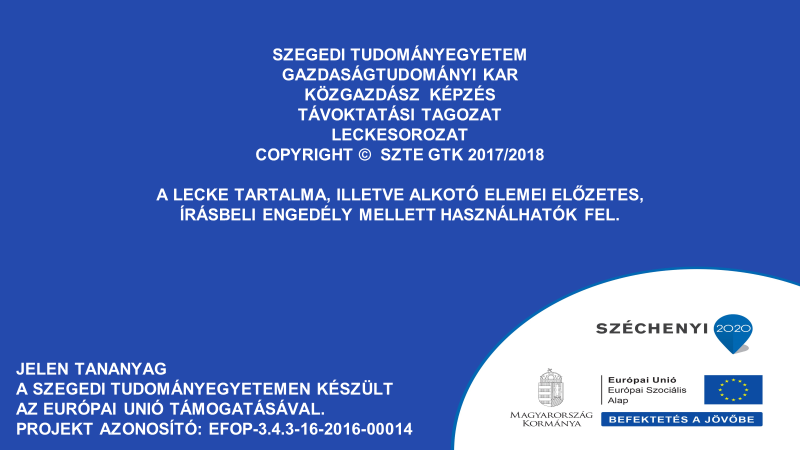 